國立彰化師範大學學生社團活動刊登學務處課指組網頁文宣圖檔申請表                                             填表日期：  年　　月　　日 申請單位活動名稱活動日期活動地點活動說明參加對象參加人數參加人數參加人數活動負責人系級：           姓名：         手機號碼：  系級：           姓名：         手機號碼：  系級：           姓名：         手機號碼：  系級：           姓名：         手機號碼：  系級：           姓名：         手機號碼：  系級：           姓名：         手機號碼：  系級：           姓名：         手機號碼：   連結位置連結圖檔（請直接貼上圖檔，範例如下）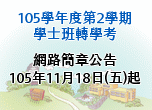 （請直接貼上圖檔，範例如下）（請直接貼上圖檔，範例如下）圖檔規格說明：1.150*110像素圖片一張(格式jpg或gif)。
2.圖檔請勿超過100k。
3.已確認圖片無版權問題。
4.圖片需清析，並在圖片中加上顯眼簡單之說明文字切勿太小難以辨識。圖檔規格說明：1.150*110像素圖片一張(格式jpg或gif)。
2.圖檔請勿超過100k。
3.已確認圖片無版權問題。
4.圖片需清析，並在圖片中加上顯眼簡單之說明文字切勿太小難以辨識。圖檔規格說明：1.150*110像素圖片一張(格式jpg或gif)。
2.圖檔請勿超過100k。
3.已確認圖片無版權問題。
4.圖片需清析，並在圖片中加上顯眼簡單之說明文字切勿太小難以辨識。圖檔規格說明：1.150*110像素圖片一張(格式jpg或gif)。
2.圖檔請勿超過100k。
3.已確認圖片無版權問題。
4.圖片需清析，並在圖片中加上顯眼簡單之說明文字切勿太小難以辨識。活動到期日                年         月         日                年         月         日                年         月         日                年         月         日                年         月         日                年         月         日                年         月         日活動負責人：          （簽章）　年 月 日社長：          （簽章）　年 月 日活動負責人：          （簽章）　年 月 日社長：          （簽章）　年 月 日活動負責人：          （簽章）　年 月 日社長：          （簽章）　年 月 日活動負責人：          （簽章）　年 月 日社長：          （簽章）　年 月 日活動負責人：          （簽章）　年 月 日社長：          （簽章）　年 月 日（社團戳章)（社團戳章)（社團戳章)注意事項：本表請於欲刊登日期一週前提出申請。申請表填妥列印核章並加蓋社團戳章後,連同企劃書送課指組各社團行政指導老師審核。本表電子檔及圖檔原始電子檔另寄至各社團行政指導老師信箱。注意事項：本表請於欲刊登日期一週前提出申請。申請表填妥列印核章並加蓋社團戳章後,連同企劃書送課指組各社團行政指導老師審核。本表電子檔及圖檔原始電子檔另寄至各社團行政指導老師信箱。注意事項：本表請於欲刊登日期一週前提出申請。申請表填妥列印核章並加蓋社團戳章後,連同企劃書送課指組各社團行政指導老師審核。本表電子檔及圖檔原始電子檔另寄至各社團行政指導老師信箱。注意事項：本表請於欲刊登日期一週前提出申請。申請表填妥列印核章並加蓋社團戳章後,連同企劃書送課指組各社團行政指導老師審核。本表電子檔及圖檔原始電子檔另寄至各社團行政指導老師信箱。注意事項：本表請於欲刊登日期一週前提出申請。申請表填妥列印核章並加蓋社團戳章後,連同企劃書送課指組各社團行政指導老師審核。本表電子檔及圖檔原始電子檔另寄至各社團行政指導老師信箱。注意事項：本表請於欲刊登日期一週前提出申請。申請表填妥列印核章並加蓋社團戳章後,連同企劃書送課指組各社團行政指導老師審核。本表電子檔及圖檔原始電子檔另寄至各社團行政指導老師信箱。注意事項：本表請於欲刊登日期一週前提出申請。申請表填妥列印核章並加蓋社團戳章後,連同企劃書送課指組各社團行政指導老師審核。本表電子檔及圖檔原始電子檔另寄至各社團行政指導老師信箱。注意事項：本表請於欲刊登日期一週前提出申請。申請表填妥列印核章並加蓋社團戳章後,連同企劃書送課指組各社團行政指導老師審核。本表電子檔及圖檔原始電子檔另寄至各社團行政指導老師信箱。審查結果　□符合申請要件 ，准予刊登文宣圖檔連結　□不符合，原因：　　　　　　　　　　　　　　　　　　，不予受理。　社團承辦人：　　　　　　　　　年　　　月　　日　□符合申請要件 ，准予刊登文宣圖檔連結　□不符合，原因：　　　　　　　　　　　　　　　　　　，不予受理。　社團承辦人：　　　　　　　　　年　　　月　　日　□符合申請要件 ，准予刊登文宣圖檔連結　□不符合，原因：　　　　　　　　　　　　　　　　　　，不予受理。　社團承辦人：　　　　　　　　　年　　　月　　日　□符合申請要件 ，准予刊登文宣圖檔連結　□不符合，原因：　　　　　　　　　　　　　　　　　　，不予受理。　社團承辦人：　　　　　　　　　年　　　月　　日　□符合申請要件 ，准予刊登文宣圖檔連結　□不符合，原因：　　　　　　　　　　　　　　　　　　，不予受理。　社團承辦人：　　　　　　　　　年　　　月　　日　□符合申請要件 ，准予刊登文宣圖檔連結　□不符合，原因：　　　　　　　　　　　　　　　　　　，不予受理。　社團承辦人：　　　　　　　　　年　　　月　　日　□符合申請要件 ，准予刊登文宣圖檔連結　□不符合，原因：　　　　　　　　　　　　　　　　　　，不予受理。　社團承辦人：　　　　　　　　　年　　　月　　日審查結果　課指組組長：　課指組組長：　課指組組長：　課指組組長：　課指組組長：　課指組組長：　課指組組長：